ГУБЕРНАТОР НЕНЕЦКОГО АВТОНОМНОГО ОКРУГАПОСТАНОВЛЕНИЕот 9 февраля 2012 г. N 6-пгО МЕЖВЕДОМСТВЕННОМ КООРДИНАЦИОННОМ СОВЕТЕ ПО ВОПРОСАМОБРАЗОВАНИЯ НА ТЕРРИТОРИИ НЕНЕЦКОГО АВТОНОМНОГО ОКРУГАВ целях реализации единой государственной политики в сфере образования и организации взаимодействия органов государственной власти Ненецкого автономного округа, органов местного самоуправления муниципальных образований Ненецкого автономного округа, образовательных организаций и общественных объединений, расположенных на территории Ненецкого автономного округа, постановляю:1. Создать Межведомственный координационный совет по вопросам образования на территории Ненецкого автономного округа.2. Утвердить прилагаемое Положение о Межведомственном координационном совете по вопросам образования на территории Ненецкого автономного округа.3. Настоящее постановление вступает в силу со дня официального опубликования.ГубернаторНенецкого автономного округаИ.Г.ФЕДОРОВУтвержденопостановлением губернатораНенецкого автономного округаот 09.02.2012 N 6-пгПОЛОЖЕНИЕО МЕЖВЕДОМСТВЕННОМ КООРДИНАЦИОННОМ СОВЕТЕ ПО ВОПРОСАМОБРАЗОВАНИЯ НА ТЕРРИТОРИИ НЕНЕЦКОГО АВТОНОМНОГО ОКРУГА1. Межведомственный координационный совет по вопросам образования на территории Ненецкого автономного округа (далее - Совет) является постоянно действующим совещательным органом, образованным в целях содействия в реализации единой государственной политики в сфере образования и организации взаимодействия органов государственной власти Ненецкого автономного округа, органов местного самоуправления муниципальных образований Ненецкого автономного округа, образовательных организаций и общественных объединений, осуществляющих деятельность в сфере образования, расположенных на территории Ненецкого автономного округа, представителей педагогического сообщества и других высококвалифицированных специалистов в сфере образования (далее - органы, организации, специалисты).2. В своей деятельности Совет руководствуется Конституцией Российской Федерации, федеральными законами и иными нормативными правовыми актами Российской Федерации, нормативными актами Президента Российской Федерации, законами и иными нормативными правовыми актами Ненецкого автономного округа, а также настоящим Положением.3. Совет осуществляет следующие функции:1) рассматривает предложения исполнительного органа Ненецкого автономного округа, осуществляющего государственное управление в сфере образования, по реализации единой государственной политики в сфере образования на территории Ненецкого автономного округа, в том числе по приоритетным направлениям развития образования;2) оказывает методическую помощь в реализации задач, стоящих перед исполнительным органом Ненецкого автономного округа, осуществляющим государственное управление в сфере образования;3) в соответствии с поручениями председателя Совета, заместителя председателя Совета готовит аналитические записки и обобщающие материалы, экспертные заключения, вырабатывает рекомендации, по вопросам, отнесенным к компетенции Совета;4) анализирует ход выполнения государственной программы Ненецкого автономного округа "Развитие образования в Ненецком автономном округе", а также вырабатывает предложения о мерах по повышению эффективности ее реализации;5) вырабатывает предложения по совершенствованию подготовки педагогических кадров;6) рассматривает предложения исполнительного органа Ненецкого автономного округа, осуществляющего государственное управление в сфере образования, по внесению изменений в правовые акты Ненецкого автономного округа по вопросам, отнесенным к компетенции Совета;7) анализирует возможные позитивные и негативные последствия решений, принятых или планируемых к принятию исполнительным органом Ненецкого автономного округа, осуществляющим государственное управление в сфере образования;8) готовит и вносит председателю Совета, заместителю председателя Совета предложения по вопросам, относящимся к компетенции Совета, для включения в повестку заседания Совета;9) осуществляет иные функции по вопросам, относящимся к компетенции Совета.4. Совет для реализации возложенных на него функций вправе:1) запрашивать в исполнительном органе Ненецкого автономного округа, осуществляющем государственное управление в сфере образования, а также в органах, организациях, у специалистов информацию по вопросам, относящимся к компетенции Совета;2) создавать постоянно действующие и временно действующие рабочие группы по вопросам, относящимся к компетенции Совета;3) привлекать экспертов для проведения независимой экспертизы, подготовки заключений и рекомендаций;4) приглашать и заслушивать на своих заседаниях представителей органов и организаций, специалистов для рассмотрения вопросов, входящих в компетенцию Совета;5) осуществлять иные права, вытекающие из компетенции Совета.5. В состав Совета входят председатель, заместитель председателя, секретарь и члены Совета.Состав Совета формируется из представителей органов, организаций и специалистов, в том числе представителей образовательных организаций Ненецкого автономного округа, являющихся победителями (призерами) регионального конкурса педагогического мастерства "Профессионал года", утверждается распоряжением губернатора Ненецкого автономного округа.При утверждении состава Совета кандидатура победителя (призера) регионального конкурса педагогического мастерства "Профессионал года" персонально не определяется. Конкретная кандидатура для участия в заседании Совета определяется исполнительным органом Ненецкого автономного округа, осуществляющим организационно-техническое обеспечение деятельности Совета, в зависимости от вопроса, планируемого к обсуждению на заседании Совета, и номинации, в которой кандидат в состав Совета является победителем (призером).6. Совет осуществляет свою деятельность в соответствии с ежегодным планом работы, который разрабатывается и утверждается на заседании Совета.7. Заседания Совета проводятся по мере необходимости, но не реже одного раза в полугодие.Заседание Совета считается правомочным, если на нем присутствует более половины его членов.8. Решения Совета принимаются большинством голосов присутствующих на заседании членов Совета. При равенстве голосов решающим является голос председательствующего на заседании.9. В случае отсутствия председателя Совета его обязанности исполняет заместитель председателя Совета.10. Решения Совета оформляются протоколом, подписанным председателем Совета или заместителем председателя Совета (последнее - при отсутствии председателя Совета), секретарем Совета. Решения Совета носят рекомендательный характер.Каждый член Совета имеет право выразить особое мнение, которое прилагается к протоколу заседания Совета.11. Совет информирует заинтересованных лиц, органы и организации о принятых решениях.12. Организационно-техническое обеспечение деятельности Совета осуществляется исполнительным органом Ненецкого автономного округа, осуществляющим государственное управление в сфере образования.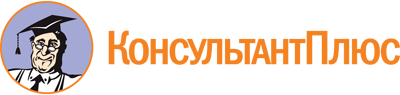 Постановление Губернатора Ненецкого автономного округа от 09.02.2012 N 6-пг
(ред. от 30.11.2022)
"О Межведомственном координационном совете по вопросам образования на территории Ненецкого автономного округа"Документ предоставлен КонсультантПлюс

www.consultant.ru

Дата сохранения: 17.06.2023
 Список изменяющих документов(в ред. постановлений ГубернатораНенецкого автономного округа от 21.03.2014 N 23-пг,от 30.11.2022 N 78-пг)Список изменяющих документов(в ред. постановления Губернатора Ненецкого автономного округаот 30.11.2022 N 78-пг)